夏邑县卫生健康委员会2023年“双随机一公开”事项清单结果公示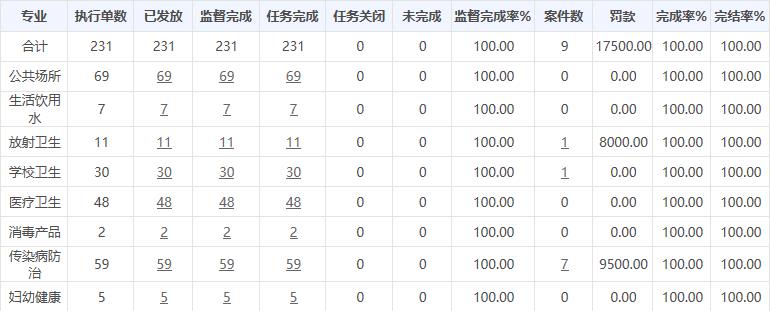 一、监督检查内容（一）医疗卫生机构预防接种管理，重点检查新冠病毒疫苗的接收、储存、接种等情况；医疗卫生机构传染病疫情报告、疫情控制、消毒隔离措施落实、医疗废物管理、病原微生物实验室生物安全管理等情况；（二）学校、公共场所、生活饮用水供水单位和餐具饮具集中消毒服务单位卫生管理情况；（三）消毒产品和涉及饮用水卫生安全产品生产经营情况；（四）巩固打击非法医疗美容服务和非法应用人类辅助生殖技术违法违规行为专项整治工作成效，加大对开展医疗美容、医学检验、健康体检、口腔、近视矫正等服务医疗机构以及养老机构内设医疗机构的抽查力度，依法依规严肃查处违法行为;（五）用人单位落实职业病防治法律法规情况；职业卫生技术服务机构、放射卫生技术服务机构依法执业情况；（六）按照《国家卫生健康委办公厅关于进一步加强抗（抑）菌制剂监督管理工作的通知》（国卫办监督函〔2022〕 176号）要求，开展抗（抑）菌制剂乱象治理工作，此项内容纳入2022年全国打击侵犯知识产权和制售假冒伪劣商品考评。序号被监督单位名称国抽省抽未发现问题发现问题已责令整改行政处罚无法联系1夏邑县倍力健昌盛路店√√2夏邑县车站镇红山庙水厂√√3夏邑县小尼莫母婴生活馆√√4夏邑县鑫源自来水厂√√5曹集乡许堤口村卫生室√√6夏邑县聪辰自来水有限公司√√7夏邑县骆集乡恒久水厂√√8刘店集乡蓝天自来水厂√√9夏邑县何营乡何营自来水厂√√10夏邑栗康医院√√11夏邑县佰花汤温泉中心√√12夏邑县胡桥自来水厂√√13夏邑县新兴居委会步行街南段路西卫生室√√14夏邑县韩道口镇中心卫生院√√15夏邑县王集乡中心卫生院√√16夏邑县火店镇卫生院√√17夏邑县疾病预防控制中心门诊部√√18夏邑县刘店集乡卫生院√√19夏邑栗康医院√√20夏邑县郭店镇卫生院√√21夏邑县中峰乡卫生院√√从事放射工作的人员未办理《放射工作人员证》22夏邑陈桥中西医结合医院√√23夏邑县业庙乡卫生院√√24夏邑康平中医院√√25夏邑县佳合九年一贯制学校√√26夏邑县第二初级中学√√27夏邑县第一小学√√28夏邑县桑固乡郭楼小学√√29河南省夏邑县济阳镇八里小学√√30夏邑县桑固乡代楼小学√√31夏邑县李集镇张老家小学√√32夏邑县高级中学√√33夏邑县第十小学√√34夏邑县李集镇张庄小学√√35夏邑县第四初级中学√√36夏邑县桑固乡李口小学√√37夏邑县刘店集乡顾楼小学√√38夏邑县李集镇后王楼小学√√39夏邑县李集镇周楼小学√√40夏邑县太平镇中心学校√√41夏邑县李集镇前王楼小学√√42夏邑县第六小学√√43夏邑县第五小学√√44夏邑县春晖小学√√45夏邑县车站镇吴寨小学√√46业庙乡双庙小学√√47夏邑县业庙乡王油坊小学√√48夏邑县城关镇北关小学√√学校教室黑板表面破损49夏邑县拔萃九年一贯制学校√√50夏邑县太平镇一中√√51夏邑县三义街小学√√52夏邑县津桥九年一贯制学校√√53夏邑县李集镇张营小学√√54夏邑县城关镇梁园小学√√55商丘市康净药业有限公司√√56车站镇老家村陆湾卫生室√√购进的消毒产品未建立进货检查验收制度案57河南领辉医药科技有限公司√√58夏邑陈桥中西医结合医院√√59夏邑福华中医院√√未按照类别将医疗废物分置于防渗漏、防锐器穿透的专用包装物或者密闭的容器内。60城关镇北关村北关一组卫生室√√61太平镇杨井村卫生室√√62曹集乡程集村卫生室√√63李集镇段集村卫生室√√64太平镇高楼村卫生室√√65城关镇孙楼村后刘楼卫生室√√66桑堌乡徐集村卫生室√√67业庙乡徐楼村卫生室√√68车站镇王合寺楼村西村卫生室√√69曹集乡陈庄村陈庄卫生室√√70火店镇徐集村卫生室√√71杨集镇袁楼村袁楼卫生室√√72胡桥乡吴代庄村卫生室√√购进消毒产品未建立并执行进货检查验收制度案73刘店集乡太庙村卫生室√√74城关镇李胡同村南家后卫生室√√75曹集乡冉庄村冉庄卫生室√√76李集镇李集中村卫生室√√77太平镇张庄村卫生室√√78桑堌乡大李庄村卫生室√√79火店镇邵老家村卫生室√√80桑堌乡戚庄村卫生室√√81曹集乡李半楼村卫生室√√82王集乡王集西村卫生室√√83车站镇张楼村卫生室√√84夏邑县富豪居委会栗城南路卫生室√√85曹集乡许堤口村灰土楼王庄卫生室√√86城关镇南关村卫生室√√87城关镇西关村花园卫生室√√88王集乡班庄村卫生室√√89骆集乡义田庄村卫生室√√90夏邑县新区居委会振华街卫生室√√91夏邑县育才居委会东光街中段卫生室√√92夏邑董春玲口腔科诊所√√93夏邑李杰中西医皮肤科诊所√√94夏邑县汇贤居委会一环路卫生室√√95夏邑县中医院驻拘留所卫生所√√96夏邑周韦宏美容整形外科诊所√√97夏邑施尔美医疗美容有限公司美容整形外科诊所√√98夏邑吴氏中医院√√99夏邑天伦中医院√√100夏邑县火店镇卫生院√√101业庙乡郭庙村卫生室√√102李集镇洪刘庄村卫生室√√103太平镇瓦房庄村卫生室√√104桑堌乡代各村代各卫生室√√105车站镇大庄东村程大庄卫生室√√106夏邑县会亭镇中心卫生院√√107曹集乡王老家村汉唐文化街卫生室√√108夏邑县人民医院√√109夏邑县中心医院√√110车站镇王武庙村卫生室√√111夏邑李德峰诊所√√112杨集镇张大楼村卫生室√√113李集镇梁庄村卫生室√√114刘店乡王阁村卫生室√√115骆集乡王岳楼村王岳楼卫生室√√116胡桥乡姜楼村姜楼卫生室√√未按照类别将医疗废物分置于防渗漏、防锐器穿透的专用包装物或者密闭的容器内。117夏邑县北岭镇卫生院√√118商丘豫东客运场站有限公司夏邑汽车客运总站√√119夏邑县恒硕文化传媒有限公司√√120夏邑县李集镇梦思美发服务店√√121夏邑县校良美容美甲店√√122夏邑县良咔美容美体店√√123夏邑县奇点造型美容美发店√√124夏邑县晨晨美容养生店√√125夏邑县张琪美容美甲店√√126夏邑县尚简约理发店√√127夏邑县瑞娜美容店√√128夏邑县沈荧荧化妆品店√√129夏邑县正信化妆品批发商行√√130夏邑县爱佳产后恢复中心√√131夏邑县可舒耳道馆√√132夏邑县时分美容美发店√√133夏邑县邓氏养生服务馆√√134夏邑县玉颜阁美容护肤中心√√135夏邑县艾薇美学文化传播有限公司√√136夏邑县骆集时代宾馆√√137夏邑县顺发住宿酒店√√138夏邑县鸿运宾馆住宿服务旅店√√139夏邑县铭轩酒店管理有限公司√√140夏邑县猫窝风情客栈√√141夏邑县人和宾馆√√142夏邑县龙湖快捷宾馆√√143商丘市名都酒店管理有限公司√√144夏邑县艾偶设计宾馆√√145夏邑县慕尚酒店管理服务有限公司√√146夏邑县曹集乡美易家商务快捷宾馆√√147夏邑县孔祖大酒店√√148夏邑县蓝天宾馆√√149夏邑县尚水精品酒店√√150夏邑县恩佐酒店√√151夏邑县花亭四季主题宾馆√√152夏邑县老艺人足疗店√√153夏邑县韩道口镇风雷洗浴服务部√√154夏邑县张书奶粉店√√155夏邑县新足医堂修脚店√√156夏邑县君知悦养生保健中心√√157夏邑县南海洗浴中心√√158夏邑县小丁当母婴用品店√√159夏邑县亲亲天使母婴生活馆√√160夏邑县肖寒足疗店√√161夏邑县城关镇玉建副食店√√162夏邑县好兄弟足道馆√√163夏邑县徐晶化妆品店√√164夏邑县萱芳化妆品店√√165夏邑县涵茉美容工作室√√166夏邑县蓝丝带母婴服务有限公司√√167夏邑县凯诗美发店√√168夏邑县今禧美学美容美甲店√√169夏邑县初色美甲美容店√√170夏邑县佳保美容美体店√√171夏邑县维娜美容养生会馆√√172夏邑县魔法室理发店√√173夏邑县医美莱护肤店√√174夏邑县凯伦理发店√√175夏邑县溯光美容养生店√√176夏邑县发艺轩美发店√√177夏邑县欢欢烫染店√√178夏邑县班权美容美发店√√179夏邑县中峰乡常庆理发店√√180夏邑县安妮尔产后恢复中心√√181夏邑县彭梅化妆品店√√182夏邑县小允美容店√√183夏邑县美足阁足疗店√√184胡桥乡吴代庄村卫生室√√185车站镇大庄东村程大庄卫生室√√186太平镇高楼村卫生室√√187火店镇车庄村宋楼卫生室√√188杨集镇杨五村杨五卫生室√√189曹集乡程集村卫生室√√190骆集乡义田庄村卫生室√√191业庙乡郭庙村卫生室√√192桑固乡徐集村卫生室√√193曹集乡许堤口村灰土楼王庄卫生室√√194刘店集乡三里村卫生室√√195车站镇王合寺楼村西村卫生室√√196太平镇张庄村卫生室√√197夏邑县汇贤居委会一环路卫生室√√198业庙乡徐楼村卫生室√√199桑固乡大李庄村卫生室√√未按照类别将医疗废物分置于防渗漏、防锐器穿透的专用包装物或者密闭的容器内。200车站镇张楼村卫生室√√201李集镇段集村卫生室√√202太平镇瓦房庄村卫生室√√203夏邑县中医院驻拘留所卫生所√√204夏邑李杰中西医皮肤科诊所√√205曹集乡许堤口村卫生室√√206夏邑县富豪居委会栗城南路卫生室√√207李集镇李集中村卫生室√√208夏邑县第三人民医院√√209夏邑县太平镇卫生院√√210夏邑县东城医院√√211夏邑县中心医院√√212曹集乡李半楼村卫生室√√213杨集镇袁楼村袁楼卫生室√√214城关镇三义街村卫生室√√215夏邑县王集乡中心卫生院√√216夏邑董春玲口腔科诊所√√217曹集乡陈庄村陈庄卫生室√√未按照类别将医疗废物分置于防渗漏、防锐器穿透的专用包装物或者密闭的容器内。218刘店乡太庙村卫生室√√219夏邑县新兴居委会步行街南段路西卫生室√√220王集乡王集西村卫生室√√221火店镇徐集村卫生室√√222桑固乡戚庄村卫生室√√223太平镇杨井村卫生室√√224火店镇邵老家村卫生室√√未按照类别将医疗废物分置于防渗漏、防锐器穿透的专用包装物或者密闭的容器内。225桑固乡代各村代各卫生室√√226夏邑县育才居委会东光街中段卫生室√√227王集乡班庄村卫生室√√228太平镇刘花园村卫生室√√229城关镇西关村花园卫生室√√230城关镇南关村卫生室√√231夏邑县火店镇卫生院√√